Findley Oaks Falcon Invitational Math Tournament Student Individual Registration Form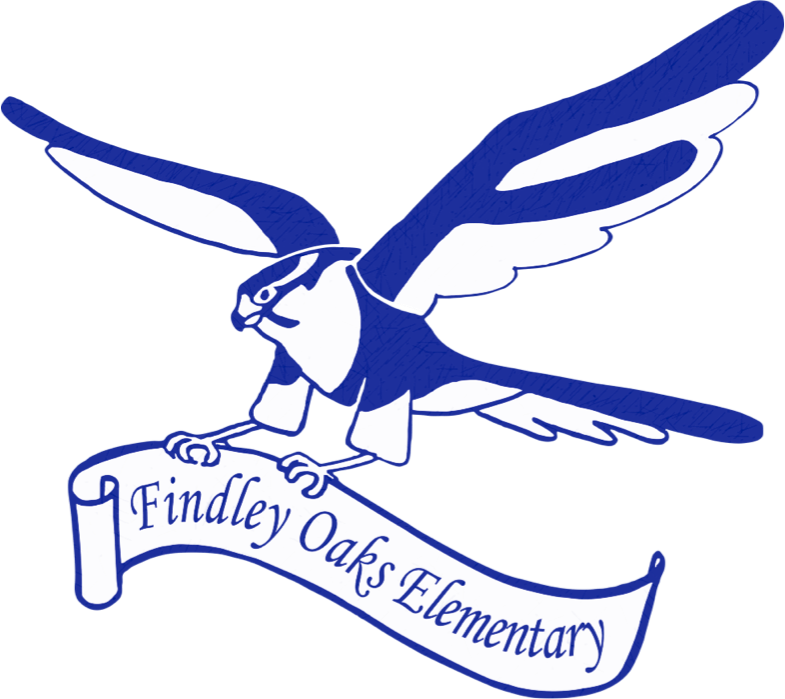 The actual date and time of the tournament is as follows. Date:           Saturday, March 21, 2015Time:           9:00AM-2:00PMPlace:          Findley Oaks Elementary (Cafeteria) Registration and Fee: $12.00 per student. Can be paid on the day of the tournament. (Lunch, snack, and drinks will be provided to the students who participate in the competition.) Awards:      Each student will receive a certificate of participation.  Trophies and other awards will be distributed.Publicity:   Every student and chaperone will need to sign the publicity release form when you register for this tournament. Students without permission slips will be disqualified.Please contact Sharon Ferguson: fergusons@fultonschools.org or Haomin Wang: Haomin.w.zhou@gmail.com if you have any questions.  More information can be found at the stemlabfindleyoaks.weebly.com website._ _ _ _ _ _ _ _ _  _ _ _ _ _ _ _ _ _ _ _ _ _ _ _ _ _ _ _ _ _ _ _ _ _ _ _ _ _ _Please complete email or fax the registration request to Ms. Ferguson by March 11th, 2015 The school Fax number is 770 497-3810.I give my child _______________________________ permission to participate in the Falcon Math Invitational on March 21th.Student’s Grade level 			________Student’s School Name      		___________________________Parent Signature        			___________________________I 